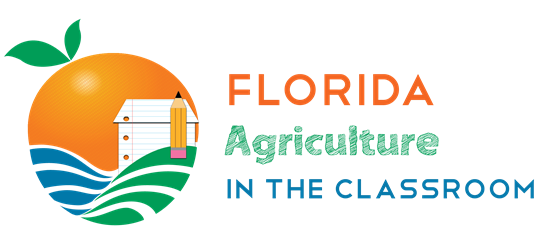 Recipe TemplateName of School:School Address: Teacher/Program Leader Name: Teacher Email: Team Member Names: (If submitted as a class this can be left blank.)Grade Level: Category: Title of Recipe: Ingredients with Measurements: Number of Servings: Serving Size: Time: Prep Time: Cook Time: Total Time: Equipment Needed:Step by Step Instructions: Food Safety Measures Taken Throughout Growing, Harvesting and Cooking:*Include photo of prepared recipe. *Include photo of school garden with ingredient.*Photos can be emailed separately or included in the word document.  